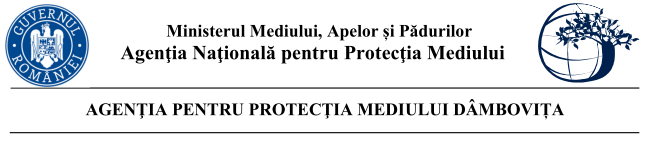               Nr. 13970/8250/..2023 Proiect   DECIZIA ETAPEI DE ÎNCADRARENr.   din ..2023Ca urmare a solicitării de emitere a acordului de mediu adresate de COMUNA OCNITA cu sediul în județul Dâmbovița, comuna Ocnita, sat Ocnita, str. Principala nr. 212, înregistrată la Agenția pentru Protecția Mediului (APM) Dâmbovița cu nr. 13970 din 20.09.2023, în baza Legii nr. 292/2018 privind evaluarea impactului anumitor proiecte publice şi private asupra mediului şi a Ordonanţei de Urgenţă a Guvernului nr. 57/2007 privind regimul ariilor naturale protejate, conservarea habitatelor naturale, a florei şi faunei sălbatice, aprobată cu modificări şi completări prin Legea nr. 49/2011, cu modificările şi completările ulterioare,Agenția pentru Protecția Mediului (APM) Dâmbovița decide, ca urmare a consultărilor desfăşurate în cadrul şedinţelor Comisiei de analiză tehnică din data de 22.12.2022, că proiectul  ”MODERNIZARE STRAZI SI REABILITARE PODETE IN COMUNA OCNITA, JUDETUL DAMBOVITA”, propus a fi amplasat în județul Dâmbovița, comuna Ocnita, sat Ocnita, str. Eternitatii, str. Nisip, str. Iorgului, str. Stadionului, str. Valea Sarata si str. Nucului, nu se supune evaluării impactului asupra mediului; nu se supune evaluării adecvate; nu se supune evaluării impactului asupra corpurilor de apă.Justificarea prezentei decizii:I. Motivele pe baza cărora s-a stabilit luarea deciziei etapei de încadrare in procedura de evaluare a impactului asupra mediului sunt următoarele:a) proiectul se încadrează în prevederile Legii nr. 292/2018 privind evaluarea impactului anumitor proiecte publice şi private asupra mediului, Anexa nr. 2, pct. 10, lit. e, pct. 13 lit a; b) impactul realizării proiectului asupra factorilor de mediu va fi redus pentru sol, subsol, vegetație, fauna si nesemnificativ pentru ape, aer si așezările umane;c) nu au fost formulate observaţii din partea publicului în urma mediatizării depunerii solicitării de emitere a acordului de mediu respectiv, a luării deciziei privind etapa de încadrare;1. Caracteristicile proiectuluimărimea proiectului: Lucrari de baza ce se propun a fi executate:se executa lucrari de terasamente la platforma drumului la cotele proiectate, inclusiv asigurarea  scurgerii apelor pe timpul lucrarilor.se executa lucrarile de infrastructura (podete, timpane podete, santuri pereate, etc.)se executa pe toata platforma drumului, fundatie din strat de forma;se executa pe toata platforma drumului, fundatie de balast;se executa stratul de piatra sparta pe latimea carosabil de asfaltat si acostamente asfaltate, inclusiv pe zonele de racordare din intersectii.se executa stratul de legatura din binder BADPC 22.4;se executa stratul de uzura din BAPC 16;se executa lucrarile de finisare la scurgerea apelor in santuri pereate,  inclusiv decolmatari la podetele existente sau proiectate.se executa acostamentele din piatra sparta pe latimea disponibila recomandata, dar nu mai mica de 25cm. se executa lucrari de siguranta circulatiei (marcaje, indicatoare, montarea de parapeti metalici semirigizi, etc.)Desfacere lucrari existente – in inventarul domeniului public al primariei pdetele apar construite din metal sau beton, actualmente, dupa afectarea acestora datorita viiturilor, ele au fost realizate prin forte proprii ale Primariei Comunei Ocnita din tuburi din beton – tip ochelar, care in prezent impiedica scurgerea apelor atunci cand acestea au un nivel ridicat;Va fi realizata Infrastructura la podete - fundatie continua de beton simplu pe toata lungimea podetului;Se va executa Suprastructura podete - alcatuita din elemente prefabricate prevazuta si cu elemente prefabricate de capat;Se amenajeaza racordarea la caile de rulare la podete - se va realiza prin intermediul elementului de capat tip, care este prevazut cu timpan si aripi.Bilant teritorial:Prin proiect se doreste Modernizarea strazilor si reabilitarea podetelor  de pe urmatoarele strazi :Modernizare STR  NISIP – aproximativ 2828 mpModernizare STR. IORGULUI – aproximativ 1590 mpModernizare STR. VALEA SARATA si reabilitare podet – aproximativ 3353 mpModernizare STR. NUCULUI si reabilitare podet – aproximativ 6274 mpreabilitare podet pe STR. ETERNITATII – aproximativ 1533 mpreabilitare podet pe STR. STADIONULUI – aproximativ 1116 mpLucrările proiectate rutiere prevazute constau în principal din:Realizare stratului de forma din pamant stabilizat cu lianti hidraulici rutieri in grosime de 20 de cm;Realizarea stratului de fundatie din balast in grosime de 15 cm;Realizarea stratului de fundatie superior din piatra sparta in grosime de 12 cm;Realizarea stratului de legatura din BADPC 22.4 leg 50/70 conform AND 605 in grosime de 5 cm;Realizarea stratului de legatura din BAPC 16 rul 50/70 conform AND 605 in grosime de 4 cm;Realizarea acostamentelor betonate;Realizarea santurilor betonate/pamant;Realizarea umpluturilor cu material granular pe acostamentRealizarea rigolelor de acostamentTraseul în planTraseul strazilor are o lungime totala de de 2128.43 m si se incadreaza in amplasamentele existente, ce se regaesc in Inventarul Domeniului Public al Bunurilor ce apartin comunei Ocnita. Avand in vedere constrangerile din teren, s-au adoptat curbe cu raze cuprinse intre 9 si 250 m, pentru a nu fi necesare exproprieri.Strazile ce fac obiectul prezentului proiect sunt urmatoarele:Profilul longitudinalIn profil longitudinal s-a urmarit proiectarea unor declivitati astfel incat descarcarea apelor sa se faca cat mai repede, apele pluviale sa ramana un timp cat mai scurt pe suprafata carosabila pentru a nu avea repercursiuni negative asupra sigurantei circulatiei si calitatii sistemului rutier. De asemenea s-a urmarit pastrarea niveletei astfel incat accesul la proprietati sa se poata realiza in conditii optime.Declivitatile din profilul longitudinal sunt cuprinse intre 0.2% si 18%.Profilul transversalIn vederea modernizarii sectoarelor de drum analizate s-a adoptat aducerea acestora la parametrii clasei tehnice corespunzatoare, si anume V, conform cu - “Normele tehnice privind proiectarea, construirea si modernizarea drumurilor” (1296/2017), cu incadrarea in ampriza existenta, evitand astfel necesitatea realizarii exproprierilor.parte carosabilă	2.75 – 4.00 mpantă transversală pe partea carosabilă	2,5% (panta unica)acostamente	0.375 – 0.50 mpanta acostamente	4.00%Structura rutiera4 cm strat de uzura BAPC16 rul 50/705 cm strat de legatura BADPC22.4 leg 50/7012 cm strat de piatra sparta conform SR EN 13242+A115 de cm strat de balast conform SR EN 13242+A120 cm strat de forma din pamant stabilizat cu lianti hidraulici conform STAS 12253AcostamenteAcostamentele se vor amenaja pe latimi cuprinse intre 0.375m – 0.50 m prin consolidare cu material granular sau prin betonare cu beton de ciment C30/37 cu grosimea de 10 cm asezat pe un strat de nisip cu grosimea de 5 cm.Acolo unde ampriza drumului existent nu permite realizarea dispozitivelor de colectare a apelor pluviale (santuri, rigole), au fost prevazute rigole de acostament betonate cu latimea de 60 cm.PodeteAvand in vedere necesitatea asigurarii continuitatii scurgerii apelor in lungul santurilor, la intersectiile cu drumurile laterale au fost prevazute podete podete tubulare din beton 300.Pentru descarcarea apelor pluviale au fost prevazute 7 podete tubulare din beton 500 si 4 podete dalate.Podet D5 – Strada Valea SarataPe strada Valea Sarata a fost prevazut un podet cu lungimea de 8.08 m, alcatuit din 2x5 elevatii prefabricate tip L1 cu latimea de 1.60 m peste care se vor aseza 8 dale curente D5 si 2 dale marginale D5. Fundatiile podetului vor fi de tip radier din beton cu adancimea de 1.50 m si latimea de 2.00 m. Elementele prefabricate se vor aseza joantiv pe un strat de mortar de ciment M100 pentru nivelare si pozare. Rosturile dintre prefabricate se vor mata cu mortar de ciment M100. Pe toata suprafetele in contact cu drenul sau cu terasamentele se vor executa hidroizolatii de suspensie de bitum filerizat aplicat la cald. Deschiderea libera in interiorul podetului va fi de 5.00m iar inaltimea libera de minim 1.70 m.In interiorul podetului se va realiza un pereu din piatra bruta cu grosimea de 20 cm asezat e o fundatie din beton de 20 cm. La capat pereul se va termina cu un pinten din beton cu adancimea de 1.10 m si latimea de 0.60 m. Pereul se va continua cu o rizberma realizata din piatra bruta cu lungimea de minim 5.00 m in aval, iar in amonte cu un zid de gabioane cu lungimea de 4.00 – 5.00 m.Racordarea cu terasamentele se va realiza prin intermediul aripilor prefabricate din beton armat tip „A1” asezate pe fundatie din beton.Pentru colectarea si evacuare apelor subterane au fost prevazute drenuri de o parte si de alta a podetului. Drenul va fi realizat din piatra bruta si va fi separat de pamant prin intermdiul unui geotextil cu rol anticontaminant. Latimea drenului va fi de 50 cm, iar la baza va fi prevazut cu o cuneta cu inaltimea de 40 cm.Pentru asigurarea sigurantei circulatiei pe rampele si in zona podetului se va monta parapet elastic deformabil, pentru drumuri, tip H2.Podet D3 – Strada NisipPe strada Nisip a fost prevazut un podet cu lungimea de 9.70 m, alcatuit din 2x6 elevatii prefabricate tip L0 cu latimea de 1.60 m peste care se vor aseza 10 dale curente D3 si 2 dale marginale D3. Fundatiile podetului vor fi de tip radier din beton cu adancimea de 1.50 m si latimea de 2.00 m. Elementele prefabricate se vor aseza joantiv pe un strat de mortar de ciment M100 pentru nivelare si pozare. Rosturile dintre prefabricate se vor mata cu mortar de ciment M100. Pe toata suprafetele in contact cu drenul sau cu terasamentele se vor executa hidroizolatii de suspensie de bitum filerizat aplicat la cald. Deschiderea libera in interiorul podetului va fi de 3.00m iar inaltimea libera de minim 1.20 m.In interiorul podetului se va realiza un pereu din piatra bruta cu grosimea de 20 cm asezat e o fundatie din beton de 20 cm. La capat pereul se va termina cu un pinten din beton cu adancimea de 1.10 m si latimea de 0.60 m. Pereul se va continua cu o rizberma realizata din piatra bruta cu lungimea de minim 5.00 m.Racordarea cu terasamentele se va realiza prin intermediul aripilor prefabricate din beton armat tip „A0” asezate pe fundatie din beton.Pentru colectarea si evacuare apelor subterane au fost prevazute drenuri de o parte si de alta a podetului. Drenul va fi realizat din piatra bruta si va fi separat de pamant prin intermdiul unui geotextil cu rol anticontaminant. Latimea drenului va fi de 50 cm, iar la baza va fi prevazut cu o cuneta cu inaltimea de 40 cm.Pentru asigurarea sigurantei circulatiei pe rampele si in zona podetului se va monta parapet elastic deformabil, pentru drumuri, tip H2.Podet D5 – Strada EternitatiiPe strada Eternitatii a fost prevazut un podet cu lungimea de 4.84 m, alcatuit din 2x3 elevatii prefabricate tip L3 cu latimea de 1.60 m peste care se vor aseza 4 dale curente D5 si 2 dale marginale D5. Fundatiile podetului vor fi de tip radier din beton cu adancimea de 1.50 m si latimea de 2.00 m. Elementele prefabricate se vor aseza joantiv pe un strat de mortar de ciment M100 pentru nivelare si pozare. Rosturile dintre prefabricate se vor mata cu mortar de ciment M100. Pe toata suprafetele in contact cu drenul sau cu terasamentele se vor executa hidroizolatii de suspensie de bitum filerizat aplicat la cald. Deschiderea libera in interiorul podetului va fi de 5.00m iar inaltimea libera de minim 2.14 m.In interiorul podetului se va realiza un pereu din piatra bruta cu grosimea de 20 cm asezat e o fundatie din beton de 20 cm. La capat pereul se va termina cu un pinten din beton cu adancimea de 1.10 m si latimea de 0.60 m. Pereul se va continua cu o rizberma realizata din piatra bruta cu lungimea de minim 5.00 m.Racordarea cu terasamentele se va realiza prin intermediul aripilor prefabricate din beton armat tip „A3” asezate pe fundatie din beton.Pentru colectarea si evacuare apelor subterane au fost prevazute drenuri de o parte si de alta a podetului. Drenul va fi realizat din piatra bruta si va fi separat de pamant prin intermdiul unui geotextil cu rol anticontaminant. Latimea drenului va fi de 50 cm, iar la baza va fi prevazut cu o cuneta cu inaltimea de 40 cm.Podet D5 – Strada StadionuluiPe strada Stadionului a fost prevazut un podet cu lungimea de 4.84 m, alcatuit din 2x3 elevatii prefabricate tip L3 cu latimea de 1.60 m peste care se vor aseza 4 dale curente D5 si 2 dale marginale D5. Fundatiile podetului vor fi de tip radier din beton cu adancimea de 1.50 m si latimea de 2.00 m. Elementele prefabricate se vor aseza joantiv pe un strat de mortar de ciment M100 pentru nivelare si pozare. Rosturile dintre prefabricate se vor mata cu mortar de ciment M100. Pe toata suprafetele in contact cu drenul sau cu terasamentele se vor executa hidroizolatii de suspensie de bitum filerizat aplicat la cald. Deschiderea libera in interiorul podetului va fi de 5.00m iar inaltimea libera de minim 2.86 m.In interiorul podetului se va realiza un pereu din piatra bruta cu grosimea de 20 cm asezat e o fundatie din beton de 20 cm. La capat pereul se va termina cu un pinten din beton cu adancimea de 1.10 m si latimea de 0.60 m. Pereul se va continua cu o rizberma realizata din piatra bruta cu lungimea de minim 5.00 m.Racordarea cu terasamentele se va realiza prin intermediul aripilor prefabricate din beton armat tip „A3” asezate pe fundatie din beton.Pentru colectarea si evacuare apelor subterane au fost prevazute drenuri de o parte si de alta a podetului. Drenul va fi realizat din piatra bruta si va fi separat de pamant prin intermdiul unui geotextil cu rol anticontaminant. Latimea drenului va fi de 50 cm, iar la baza va fi prevazut cu o cuneta cu inaltimea de 40 cm.Lucrari de sprijinireAvand in vedere constrangerile date de limita de proprietate si amplasamentul lucrarii au rezultat ca necesare urmatoarele lucrari de sprijinire:Pe strada Nisip, in dreptul podetului transversal tubular de la km 0+116, a fost prevazuta o fundatie adancita de parapet cu H elevatie 1.60 m si o lungime de 6.00 m. Pe coronamentul fundatiei adancite se va amplasa un parapet metalic tip H1. Fundatia adancita se va realiza din beton armat. Fundatia se poate realiza atat prefabricat cat si monolit.Drumurile lateraleIn cadrul proiectului a fost prevazut amenajarea drumurilor laterale, ce intersecteaza strazile analizate, pe o lungime de minim 15 m cu incadrarea in ampriza existenta. Amenajarea drumurilor laterale se va realiza folosindu-se acceasi structura rutiera ca si in cazul modernizarii strazilor studiate.Scurgerea apelorScurgerea apelor de pe partea carosabila se va realiza prin adoptarea pantelor transversale catre santurile nou proiectate, sau catre rigola de acostament acolo unde nu s-au putut realiza santuri din cauza amprizei existente.Pentru asigurarea colectarii apelor de pe suprafata strazilor s-au prevazut realizarea unor santuri betonate la marginea platformei sau colectarea apelor prin intermediul rigolei de acostament.Șanțurile de betonate vor avea adancimea de ~40cm, cu panta taluzului de 2:3 dinspre platforma drumului şi 1:1 spre exterior.Santul existent pe partea stanga a strazii Nucului intre km 0+580-0+720 se va reprofila si se va betona cu beton de ciment C30/37 asezat pe un strat de nisip de 5 cm, pastrandu-se accesele existente.Continuitatea santurilor in dreptul drumurilor laterale si a acceselor se va realiza prin podete tubulare din beton 300.ParapetIn zona podetelor tip D3, D5 se va amplasa, pe ambele parti, parapet metalic tip H2 pe o lungime de 25 m.In zona fundatiei adancite de parapet se va amplasa, parapet metalic tip H1 pe o lungime de 25 m.b) cumularea cu alte proiecte: nu este cazul;c) utilizarea resurselor naturale: se vor utiliza resurse naturale în cantităţi limitate, iar materialele necesare realizării proiectului vor fi preluate de la societăţi autorizate; d) producţia de deşeuri: deşeurile generate în perioada de execuție vor fi stocate selectiv şi predate către societăţi autorizate din punct de vedere al mediului pentru activităţi de colectare/valorificare/eliminare; e) emisiile poluante, inclusiv zgomotul şi alte surse de disconfort: lucrările şi măsurile prevăzute în proiect nu vor afecta semnificativ factorii de mediu (aer, apă, sol, aşezări umane); f) riscul de accident, ţinându-se seama în special de substanţele şi de tehnologiile utilizate: în timpul lucrărilor de execuție pot apare pierderi accidentale de carburanți sau lubrefianți de la vehiculele si utilajele folosite; după punerea in funcțiune a obiectivului vor fi luate masuri de securitate si paza la incendii;2. Localizarea proiectelor2.1. utilizarea existentă a terenului: Conform Certificatului de Urbanism nr. 21 /22.02.2022, terenul este situat în intravilanul comunei, aflat in domeniul public.                                  2.2. relativa abundenţă a resurselor naturale din zonă, calitatea şi capacitatea regenerativă a acestora:  nu este cazul;2.3. capacitatea de absorbţie a mediului, cu atenţie deosebită pentru:zonele umede: nu este cazul;zonele costiere: nu este cazul;zonele montane şi cele împădurite: nu este cazul;parcurile şi rezervaţiile naturale: nu este cazul;ariile clasificate sau zonele protejate prin legislaţia în vigoare, cum sunt: proiectul nu este amplasat în sau în vecinătatea unei arii naturale protejate;f) zonele de protecţie specială, mai ales cele desemnate prin Ordonanţa de Urgenţă a Guvernului nr. 57/2007 privind regimul ariilor naturale protejate, conservarea habitatelor naturale, a florei şi faunei sălbatice, cu modificările şi completările ulterioare, zonele prevăzute prin Legea nr. 5/2000 privind aprobarea Planului de amenajare a teritoriului naţional – Secţiunea a III – a – zone protejate, zonele de protecţie instituite conform prevederilor Legii apelor nr. 107/1996, cu modificările şi completările ulterioare, şi Hotărârea Guvernului nr. 930/2005 pentru aprobarea Normelor speciale privind caracterul şi mărimea zonelor de protecţie sanitară şi hidrogeologică: proiectul nu este inclus în zone de protecţie specială desemnate;g) ariile în care standardele de calitate a mediului stabilite de legislaţie au fost deja depăşite: nu au fost înregistrate astfel de situaţii;  h) ariile dens populate: nu e cazul; i) peisajele cu semnificaţie istorică, culturală şi arheologică: nu este cazul; 3. Caracteristicile impactului potenţial:        a) extinderea impactului: aria geografică şi numărul persoanelor afectate: impactul va fi local, numai în zona de lucru, pe perioada execuţiei;    b) natura transfrontieră a impactului:  nu este cazul;    c) mărimea şi complexitatea impactului: impact relativ redus şi local atât pe perioada execuţiei proiectului;    d) probabilitatea impactului: impact cu probabilitate redusă pe parcursul realizării investiţiei, deoarece măsurile prevăzute de proiect nu vor afecta semnificativ factorii de mediu (aer, apă, sol, aşezări umane);    e) durata, frecvenţa şi reversibilitatea impactului: impact cu durată, frecvenţă şi reversibilitate reduse datorită naturii proiectului şi măsurilor prevăzute de acesta. II. Motivele pe baza cărora s-a stabilit ca proiectul propus nu intră sub incidenţa art. 28 din Ordonanţa de Urgenţă a Guvernului nr. 57/2007 privind regimul ariilor naturale protejate, conservarea habitatelor naturale, a florei şi faunei sălbatice, aprobată cu modificari și completari prin Legea nr. 49/2011, cu modificările şi completările ulterioare:a) amplasamentul propus nu se afla in interiorul sau în vecinatatea unei arii naturale protejate sau alte habitate sensibile.III. Motivele pe baza cărora s-a stabilit nu se supune evaluării impactului asupra corpurilor de apă: Proiectul nu intră sub incidența art. 48 și 54 din Legea Apelor nr. 107/1996, cu modificările și completările ulterioare. Conform adresei Apele Romane Administratia Bazinala de Apa Buzau-Ialomita SGA Dambovita nr. 6059/MS/18.11.2022 –pentru proiectul propus NU ESTE necesara elaborarea SEICA.Condiţiile de realizare a proiectului:Titularul are obligaţia de a urmări modul de respectare a legislaţiei de mediu în vigoare pe toata perioada de execuţie a lucrărilor şi  după realizarea acestuia să ia toate măsurile necesare pentru a nu se produce poluarea apelor subterane, de suprafaţă, a solului sau a aerului.Respectarea condițiilor impuse prin avizele solicitate în Certificatul de Urbanism.Titularul are obligația respectării condițiilor impuse prin actele de reglementare emise/solicitate de alte autorități.Pentru  organizarea de şantier:pentru siguranță, pe perioada executiei, se vor monta panouri de avertizare pe drumurile de acces;depozitarea materialelor de construcţie şi a deşeurilor rezultate se va face în zone special amenajate fără să afecteze circulaţia în zonă;utilajele de construcţii se vor alimenta cu carburanţi numai în zone special amenajate fără a se contamina solul cu produse petroliere; întreţinerea utilajelor/mijloacelor de transport (spălarea lor, efectuarea de reparaţii, schimburile de ulei) se vor face numai la service-uri/baze de producţie autorizate;toate echipamentele mecanice trebuie să respecte standardele referitoare la emisiile de zgomot în mediu conform H.G. nr. 1756/2006 privind emisiile de zgomot în mediu produse de echipamentele destinate utilizării în exteriorul clădirilor; deşeurile menajere se vor colecta în europubelă şi se vor preda către unităţi autorizate;prin organizarea de şantier nu se vor ocupa suprafeţe suplimentare de teren, faţă de cele planificate pentru realizarea proiectului;pentru lucrările specifice de şantier se vor utiliza toalete ecologice;Protecţia apelorBeneficiarul va respecta conditiile din Avizul de Gospodarire a Apelor nr. 62 din data de 09.08.2023 si anume:- Sa respecte intocmai prevederile Protocolului privind utilizarea terenurilor din domeniul public al statului administrate de A.N. ,,Apele Romane” prin Administratia Bazinala de Apa Buzau-Ialomita;- Inainte de inceperea executiei, beneficiarul va incheia cu reprezentantii Sistemului de Gospodarire a Apelor Dambovita procesul verbal de predare – primire a tronsonului de albie, care va fi afectat de lucrarile avizate, in care se va mentiona fluxul informational in caz de inundatii si poluari accidentale. - Sa prevada lucrari in zonele sectiunilor de scurgere ale celor patru podete de traversare a paraului Ocnita, astfel incat sa se asigure tranzitarea permanenta a debitelor exceptionale;  -  Sa ia toate masurile necesare pentru prevenirea poluarii apelor subterane si de suprafata;- Pentru strazile care nu fac obiectul prezentului proiect, dar prin intermediul carora sunt colectate si dirijate apele pluviale catre emisar, se vor amenaja sectiunile de scurgere necesare;- Lucrarile propuse se vor desfasura cu respectarea stricta a tehnologiei si masurilor de protectie prevazute in documentatia tehnica, astfel incat sa nu se afecteze apele de suprafata si subterane;   - Avizul de Gospodarire a Apelor nu se refera la rezistenta si stabilitatea lucrarilor;- Beneficiarul raspunde de realizarea si functionarea corespunzatoare a obiectivului conform avizului de gospodarire a apelor, de urmarirea si prevenirea poluarii apelor subterane si de suprafata si de anuntarea in caz de poluare accidentala, a Sistemului de Gospodarire a Apelor Dambovita;- Lucrarile propuse nu se vor executa in perioade cu ape mari pentru a se preveni afectarea lucrarilor aflate in executie;- In timpul executiei lucrarilor, se interzice depozitarea materialelor folosite  sau rezultate  care ar putea crea pericol de inundare in amonte la viituri, prin obturatrea sectiunii de curgere a apei si nu se va afecta stabilitatea malurilor si terenurilor  riverane.-  Beneficiarul raspunde de eventualele pagube cauzate de viituri din cauza blocarii sectiunii de scurgere, cauzate riveranilor sau lucrarilor hidrotehnice existente in zona.- Dupa realizarea lucrarilor, constructorul va degaja zona de materialele folosite sau rezultate   si de lucrarile provizorii, iar terenul va fi adus la forma initiala;- Conform Legii Apelor nr. 107/1996, cu modificarile si completarile ulterioare, punerea in  functiune si exploatarea lucrarilor  propuse prin prezentul aviz de gospodarire a apelor, se poate realiza numai dupa obtinerea Autorizatiei de Gospodarire a Apelor.  Aceasta se va solicita in baza unei documentatii tehnice intocmite conform Ordinului ministerului apelor si padurilor nr. 891/2019, cu modificarile si completarile ulterioare, de un proiectant atestat de autoritatea publica centrala in domeniul apelor, in conformitate cu prevederile legale.Pentru protectia cursurilor de apa, se interzice: - Aruncarea sau introducerea in orice mod, in albiile cursurilor de apa, precum si depozitarea  pe malurile acestora a deseurilor de orice fel, conform Legii Apelor nr. 107/1996 cu modificarile si completarile ulterioare, Art.16,(1), lit. C.- Utilizarea de canale deschise de orice fel pentru evacuarile ori scurgerile de ape fecaloid -menajere sau cu continut periculos, conform Legii Apelor nr. 107/1996 cu modificarile si completarile ulterioare, Art.16,(1), lit. e. - Pentru epurarea apelor pluviale colectate de pe platforma drumului, se vor prevedea bazine de sedimentare și separatoare de hidrocarburi. Apele epurate vor respecta limitele de calitate impuse de NTPA 001 – H.G. 188/2002 cu modificarile și completatările ulterioare. Dimensiunile construcțiilor pentru epurarea apelor meteorice s-au stabilit în funcție de debitul de apă colectat de pe platforma drumului. Substanțele reținute în bazinele de sedimentare și în separatoarele de produse petroliere/grăsimi se vor vidanja periodic prin societăți specializate și transportate în stațiile/zone dedicate neutralizării sau stocării acestora.Protecţia aerului- 	transportul materialelor de construcţie şi a deşeurilor rezultate se va face pe cât posibil pe trasee stabilite în afara zonelor locuite;	- 	se vor alege trasee optime din punct de vedere al protecţiei mediului pentru vehiculele care transportă materiale de construcţie ce pot elibera în atmosferă particule fine; transportul acestor materiale se va realiza cu vehicule acoperite cu prelate şi pe drumuri care vor fi umezite;Protecția împotriva zgomotului - 	toate echipamentele mecanice trebuie să respecte standardele referitoare la emisiile de zgomot în mediu conform H.G. nr. 1756/2006 privind emisiile de zgomot în mediu produse de echipamentele destinate utilizării în exteriorul clădirilor;- 	în timpul execuţiei proiectului nivelul de zgomot echivalent se va încadra în limitele SR 10009:2017/C91:2020 – Acustica - limite admisibile ale nivelului de zgomot din mediul ambiant, STAS 6156/1986 - Protecţia împotriva zgomotului în construcţii civile si social - culturale şi OM nr. 119/2014 pentru aprobarea Normelor de igienă şi sănătate publica privind mediul de viaţă al populaţiei:- activitatea se va desfăşura după un program stabilit, pentru ca influenţa zgomotului produs de utilaje, asupra obiectivelor învecinate să fie cât mai redusă;Protecţia solului - 	mijloacele de transport vor fi asigurate astfel încât să nu existe pierderi de material sau deşeuri în timpul transportului;- 	utilajele de construcţii se vor alimenta cu carburanţi numai în zone special amenajate fără a se contamina solul cu produse petroliere;- 	întreţinerea utilajelor/mijloacelor de transport (spălarea lor, efectuarea de reparaţii, schimburile de ulei) se vor face numai la service-uri/baze de producţie autorizate;   Modul de gospodărire a deşeurilorTitularul are obligaţia respectării prevederilor Ordonanței de Urgenţă a Guvernului României  privind  protecţia mediului nr. 195/2005, aprobată cu modificări şi completări  prin Legea nr. 265/2006, O.U.G. nr. 92/2021 privind regimul deşeurilor, aprobata prin Legea 17/2023,  atât în perioada de construire cât și în cea de funcționare;   În perioada de construcţie- deşeurile reciclabile rezultate în urma lucrărilor de construcţii se vor colecta selectiv prin grija executantului lucrării, selectiv pe categorii şi vor fi predate la firme specializate în valorificarea lor; - deşeurile menajere se vor colecta în europubelă şi se vor preda către firme specializate;Lucrări de refacere a amplasamentului- în cazul unor poluări accidentale se va reface zona afectată;- la încetarea activităţii se vor dezafecta construcţiile/instalaţiile existente şi se va readuce terenul la starea inițială în vederea utilizării ulterioare a terenului;MonitorizareaÎn timpul implementării proiectului: în scopul eliminării eventualelor disfuncţionalităţi, pe întreaga durată de execuţie a lucrărilor vor fi supravegheate:- respectarea cu stricteţe a limitelor şi suprafeţelor;- modul de depozitare a materialelor de construcţie;- respectarea rutelor alese pentru transportul materialelor de construcţie;- respectarea normelor de securitate a muncii;- respectarea măsurilor de reducere a poluării;- refacerea la sfârşitul lucrărilor a zonelor afectate de lucrările de organizare a şantierului;- nivelul de zgomot – în cazul apariţiei sesizărilor din partea populaţiei datorate depăşirii limitelor admisibile se vor lua măsuri organizatorice şi/sau tehnice corespunzătoare de atenuare a impactului.Proiectul propus nu necesită parcurgerea celorlalte etape ale procedurilor de evaluare a impactului asupra mediului, evaluarea adecvată si evaluarea impactului asupra corpurilor de apă.Prezenta decizie este valabilă pe toată perioada de realizare a proiectului, iar în situaţia în care intervin elemente noi, necunoscute la data emiterii prezentei decizii, sau se modifică condiţiile care au stat la baza emiterii acesteia, titularul proiectului are obligaţia de a notifica autoritatea competentă emitentă.Orice persoană care face parte din publicul interesat şi care se consideră vătămată într-un drept al său ori într-un interes legitim se poate adresa instanţei de contencios administrativ competente pentru a ataca, din punct de vedere procedural sau substanţial, actele, deciziile ori omisiunile autorităţii publice competente care fac obiectul participării publicului, inclusiv aprobarea de dezvoltare, potrivit prevederilor Legii contenciosului administrativ nr. 554/2004, cu modificările şi completările ulterioare.Se poate adresa instanţei de contencios administrativ competente şi orice organizaţie neguvernamentală care îndeplineşte condiţiile prevăzute la art. 2 din Legea nr. 292/2018 privind evaluarea impactului anumitor proiecte publice şi private asupra mediului, considerându-se că acestea sunt vătămate într-un drept al lor sau într-un interes legitim.Actele sau omisiunile autorităţii publice competente care fac obiectul participării publicului se atacă în instanţă odată cu decizia etapei de încadrare, cu acordul de mediu ori, după caz, cu decizia de respingere a solicitării de emitere a acordului de mediu, respectiv cu aprobarea de dezvoltare sau, după caz, cu decizia de respingere a solicitării aprobării de dezvoltare.Înainte de a se adresa instanţei de contencios administrativ competente, persoanele prevăzute la art. 21 din Legea nr. 292/2018 privind evaluarea impactului anumitor proiecte publice şi private asupra mediului au obligaţia să solicite autorităţii publice emitente a deciziei prevăzute la art. 21 alin. (3) sau autorităţii ierarhic superioare revocarea, în tot sau în parte, a respectivei decizii. Solicitarea trebuie înregistrată în termen de 30 de zile de la data aducerii la cunoştinţa publicului a deciziei.Autoritatea publică emitentă are obligaţia de a răspunde la plângerea prealabilă prevăzută la art. 22 alin. (1) în termen de 30 de zile de la data înregistrării acesteia la acea autoritate.Procedura de soluţionare a plângerii prealabile prevăzută la art. 22 alin. (1) este gratuită şi trebuie să fie echitabilă, rapidă şi corectă.Prezenta decizie poate fi contestată în conformitate cu prevederile Legii nr. 292/2018 privind evaluarea impactului anumitor proiecte publice şi private asupra mediului şi ale Legii nr. 554/2004, cu modificările şi completările ulterioare.DIRECTOR EXECUTIV,Laura Gabriela BRICEAGLungime totala2.128,43mLatime parte carosabila2.75-4.00mLatime Acostamente0.375-0.50mPodete D53bucPodet D31bucPodete ø5007bucPodete ø3006bucPodete acces la proprietate11bucSanturi betonate610mFundatie adancita de parapet6.00mNr. Crt.Denumire stradaLungime (m)1Nisp438.642Iorgului232.943Valea Sarata377.655Nucului850.456Eternitatii182.047Stadionului46.71Șef Serviciu A.A.A.  Maria MORCOAȘE                                                    Intocmit,               consilier A.A.A  Mădălina  CURSARU                                                                p.  Șef Serviciu C.F.M.   Dorela MIRICA       consilier C.F.M. Cornelia VLAICU                                           